IMPORTANT: Before completing this form, please read the full terms and conditions under ‘ENTER’ and the judging criteria under ‘CATEGORIES’ on www.kpbawards.co.uk. Unfortunately entries that do not comply will not be eligible for judging. Wherever possible, submit entries by email to KPBA@maxim-pr.co.uk with up to three samples of work sent as attachments. Write KPBA Entry in the subject line. If you are entering more than one category, send separate emails for each entry.Publication dates for all samples of work must be between 5 May 2023 and 19 April 2024. All entries must be received by 5pm on Friday 19 April 2024.Name:  	Position:      Publication(s) / programme:      Is the publication paid for / free?      	Circulation:      Media group:      	Website:      Office address:      Postcode:      Email:      	Tel:      Preferred social media platform & name of account:      	Date you began your journalism career (Kent New Journalist of the Year only):      Email for endorsing senior editorial executive:      Please indicate which category you are entering by crossing the relevant box below: Kent Broadcast Journalist of the Year		 Kent New Journalist of the Year Kent Broadcast Presenter of the Year		 Kent News Website of the Year Kent Design(er) of the Year		 Kent Newspaper of the Year Kent Feature Journalist – Broadcast		 Kent Print & Online Journalist of the Year Kent Feature Journalist – Print & Online		 Kent Programme of the Year  Kent Investigation of the Year		 Neil Bell Kent Sports Journalist of the Year Kent Magazine of the Year 		 Kent Story of the Year  Kent Making it Happen Award		 Kent Voices AwardSamples of workFile name/description:      Publication/broadcast date:      File name/description:      Publication/broadcast date:      File name/description:      Publication/broadcast date:      Brief career history/supporting notes to explain your entry (up to 500 words)You can write this below or submit it as a separate Word file.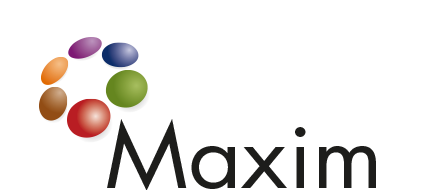 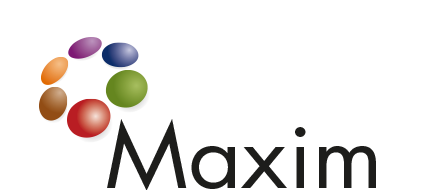 